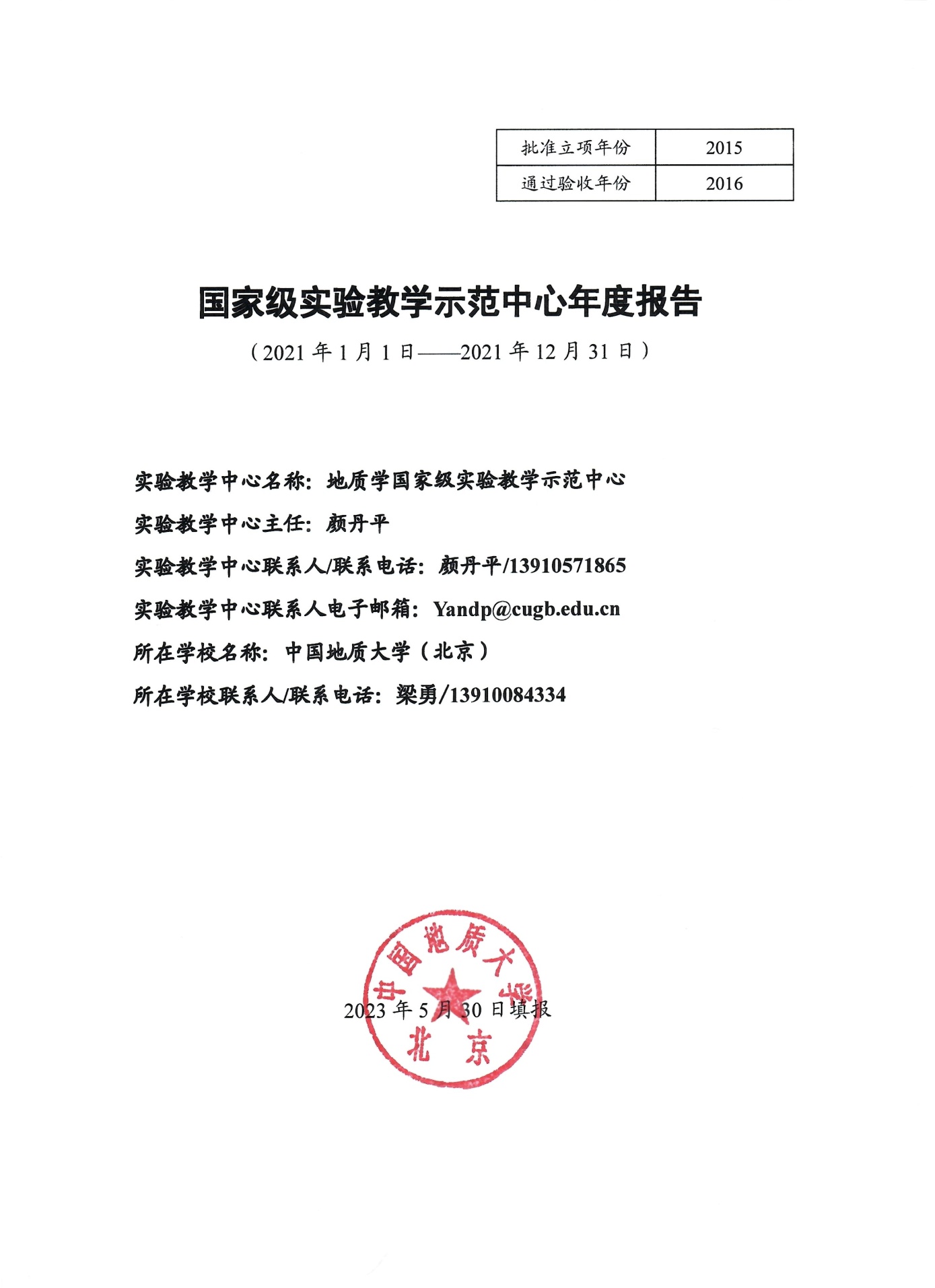 中国地质大学（北京）地质学国家实验教学示范中心（以下简称为实验中心）由基础地质与构造、岩石与矿物、地史与古生物三个实验室（实际包括10个教学运行实验室单元）组成基础教学实验平台，由北戴河和周口店两个基地，以及正在建设中的河北平泉基地组成野外实践教学平台，目标是建设燕山地质学实践教育基地，以科研实验中心和中国地质大学（北京）地质博物馆作为支持的信息与共享实验教学平台。实验教学中心总面积36000余平方米，其中校内教学实验室3600 余平方米，校属野外实践教学基地近30000平方米，地质博物馆2400 余平方米（辅助实践教学）。至2021年底，共有各类仪器设备905台（套），总资产6661万元。2021年度，实验中心克服新冠疫情的重大影响，全体教师坚守实践教学岗位，秉承基础厚实、协作创新、国际视野和服务社会的教学理念，在人才培养、教学研究与改革、队伍建设、开放运行与示范辐射等方面均取得了重要成果。一、人才培养工作和成效（一）人才培养基本情况。2021年度，实验实习课程分为二种形式：春季学期主要以线下实习为主，夏季学期开设线上虚拟教学和线下混合式教学模式，秋季学期则主要以线下实习为主。考虑到地质学实习的效果和实际情况，特别是线上教学数据缺少必要统计依据，以下主要统计线下实习的数据。基础地质与构造实验室面向全校23个专业，共开设43门实验、实习教学课程和课外开放实验课程，均为独立实验和野外实践教学课程，全年教学1568人次，55772人时；岩石与矿物实验室面向14个专业920人次，合计39776人时；古生物与地史实验室面向8个专业404人次，合计16080人时；周口店野外实践教学面向地质类二年级18个专业777人，合计116550人时；北戴河野外实践教学面向地质类一年级18个专业869人，合计66360人时。以上共计面向42个专业4538人次开设实验实习课程，完成294538人时实验实习教学。尽管因疫情影响，校地质博物馆仍在达到防疫要求的前提下，面向地质类专业6门课程开放，进行辅助实践教学外。作为“全国科普基地”、“国土资源科普基地”，结合“京津冀一体化”和“一带一路”国家战略，面向公众进行地质科普教育，累计接待1251人次。接待了湖北省荆门市明泉小学101名1至6年级学生来到我校博物馆开展研学活动。与北京高校博物馆联盟联合主办“沧海横渡 赤子征程”——中国地质大学（北京）大洋与基地科考展，展览首次全面梳理了地大师生涉海历史，老一辈地质人不畏艰险的奋斗精神，深深地激励了在校师生。另外，还与党委学生工作部主办“庆祝建党100周年音画作品展”，22幅作品在博物馆展出，引导广大学生抒发对祖国大好河山的赞美之情，用艺术之美增强做中国人的志气、骨气和底气。根据2020年修订的教学大纲要求，实验中心年度实验实习课堂教学课时占到地质类专业全部教学课时的50%，同时，结合教育部燕山书院-地质学拔尖人才2.0建设的实践教学基地建设，学科基础课程和专业核心课程均在北京西山和燕山地区设计和实施了课间野外地质实践教学路线，成为地质学专业课程建设与改革的关键支撑，充分体现了地质学的实践特色。（二）人才培养成效评价等。1．地质学专业的实践教学特色得到彰显，学生专业能力得到巩固和加强。根据2020年修订地质学专业培养方案，地质学专业增加燕山基地综合地质实习课程（二周）。经过近一年实践，学科基础课和专业核心课程中实验实习课程时实际超过50%，穿插课间和暑期野外实习课程，以及创新创业课程，地质学类专业实验实践课时预计将达到60%以上（包括2021年部分线上实习课程）。2021年度对新培养方案教学实践效果进行了初步的总结、评估和研究，95%以上的学生对课程培养方案中加强地质学实验和实践教学表示满意或者比较满意，并期望更多和更高质量的实验实践教学机会。2．研究与创新能力全方位提升。实验中心坚持体验兴趣、专业基础和能力创新三层次实践教学体系目标，将基础与专业实验教学平台+北戴河实践基地地质认识实习，与校地质博物馆辅助教学相结合，强调低年级学生的地质基础体验和认知，激发学生的专业兴趣；以周口店实践教学基地为核心，将专业实验教学与产学研基地科研和生产紧密结合，进行严谨的地质专业训练，拓展建设平泉实习基地；以科学研究院和产学研基地建设为带动，结合跨国跨地区交流实习和大学生创新训练计划项目，引导学生实现提质和创新培养。同时，通过燕山书院-地质学专业拔尖2.0综合地质训练，实现三层次实践教学的无缝对接。通过三层次实践教学目标的实现，建立符合实验实践教学要求和相互融合的课程体系，达到科研支持教学、科研促进教学的目的，从而使学生的四种能力，即操作能力、表达能力、综合分析能力和自主创新能力有了新的提升，科研和创新能力培养达到新高度。3．通过跨国跨地区野外实习交流和总结，拓宽了国际视野，激发了科研兴趣。由于疫情原因，2021年度计划的与俄罗斯、希腊、意大利、日本、韩国和中国台湾地区的出访和互访均没有实现。我们组织了部分线上虚拟访问和讨论，并组织学习此前汇总的实习材料等。4．结合社会需求，分类实践教学培养取得成效。结合地质学专业培养方案提出的“研究型”、“复合型”和“应用型”人才培养模式，实验中心进行了分类实践教学培养的改革，取得了初步成效。“研究型”人才以地质学理科基地班和本-硕贯通人才计划作为典型，地质学理科基地班学生全部进入国内外著名大学和专业院所深造，“应用型”以地质学专业为例，主要面向地质找矿和服务经济建设，“复合型”人才在深部找矿和地质生态与灾害等工作中表现出色。经过地质学理论与实验实践教学全过程，2021年度地质学理科基地班毕业生一次性就业率为100%，地质学专业本科毕业生一次就业率为82.3-90.5%。在此基础上，进一步总结了行业产学研相结合的人才培养新模式，与在建的10个产学研基地合作和联合组建或者共同组建实验室，合作培养学生。二、人才队伍建设（一）队伍建设基本情况。实验中心现有专职和兼职教师140名，平均年龄46.3岁。其中正高级职称人员52名，占37.1%；副高级职称人员54名，占38.6%；中级职称人员34名，占24.3%；123人具有博士学位、9人具有硕士学位。现有中国科学院院士2人，国家级教学名师 1 人，国家万人计划教学名师1人，北京市教学名师9人。国家杰出青年基金获得者4人，优秀青年基金获得者4人。2021年新引进教师4名，均具有博士学位，均进入教师岗位并兼任实验教师岗位。他们均具有较丰富的海外学习和研究的经历。他们的加入使得实验中心教学团队的年龄结构和知识结构进一步保持稳定。此外，通过兼职方式，兼职聘请12名国内外具有重要学术影响的学者，以多种方式，包括参与实验实习教学、指导学生野外实习、担任学生导师、特色专业实践教学与科研合作等，参与实验实习教学工作。2021年度中心成立了教学指导委员会。委员会由24位校内外专家组成，全部具有正高级职称。年内开展1次全体大会，3次校内专家会议，研究和部署了本年度中心的主要发展目标及具体教学指导任务。（二）队伍建设的举措与取得的成绩等。不断增强的实验教学队伍建设，造就一支在现代大学体制下能够培养学生创新精神和实践能力的高水平教学团队，是实验中心的坚定目标。为此，采取了以下措施，并取得了一定成绩：1．通过学校人事政策制定，以教师评价体系改革为目标，将实验人员职称评定、工资待遇和发展潜力等方面与教师等同，从而鼓励高水平教师投入实验教学工作。2．实验教学中心通过定期培训、与企业和其它高校交流和送往国际知名高校学习等方式和途径，提高现有实验教师教学水平和能力，同时，每年还通过学校人事部门制定特殊政策，吸收具有实验技术特长或者具有较丰富实验实践经验的年轻有为的博士，特别是海外著名高校博士进入实验教学中心工作。2021年新引进年轻教师全部具有博士学位，并具有较丰富的国外大学经历。3．青年教师进入实验岗位后，均由相关专业知名教授负责进行实验教学方式方法、教育理念和教学科研能力的指导与培训。通过上述措施，不断改善实验队伍结构，形成了一支信息技术水平高、实践经验丰富、结构合理和勇于创新的实验教学队伍。三、教学改革与科学研究（一）教学改革立项、进展、完成等情况。2021年度实验中心教师主持和参加了一系列教学研究与教学改革、课程与教材建设、教学团队、本科生创新创业实验等，其中重要的教学研究与改革项目27项，取得了一系列突出的教学成果。在地质学国家一流学科和国家级一流专业建设的大框架下，教育部《周口店大学生校外实践教育基地建设》和《国家野外地质实习仿真实习》项目，在三维地质图（地面上、下三维）制作基础上，通过野外实习中的实际运用、推广，完成了虚拟仿真技术制作的技术攻关，并取得初步的仿真成果，已经进入成果总结和示范推广阶段。结合北京市共建一流学科，获得《北京高校优秀创新育人团队-地质学本科育人团队》、《北京高校优秀创新育人团队-矿物岩石本科育人团队》2个优秀教学团队，《晶体光学与矿物学》、《地球科学概论》、《综合地质学》3门优质本科课程，《第四纪地质学与地貌学》等8门一流（线上、线下、线上线下混合式）课程。通过校级立项，探索了《北戴河地质认识实习》、《综合地质学》、《地史学》和《沉积学与古地理学》等课程思政建设，《北京西山地区地质学专业实践教学基地》校外实践基地建设。2021年度大学生创新创业计划全面开展，共有22人次获得各类奖项，实验中心教师指导学生发表论文11篇。（二）科学研究等情况。2021年度，实验中心教师承担省部级以上科研项目145项，年度到账项目93项，到账总经费5757.19万元。项目来源主要包括国家重点研发项目、国家自然科学基金项目和合作计划项目等。项目集中在中国主要造山带和盆地地质特征、形成演化过程、动力学机制及其资源环境效应等，项目与国家发展重大战略和国民经济发展的重大课题，如国家“一带一路”建设和京津冀协同发展战略等紧密联系，地质学类专业所有三、四年级大学生和部分低年级大学生被吸收进行课题参与科学研究工作。2021年度实验中心教师获得国家专利1项，在专业主要刊物发表重点研究论文121篇（SCI论文），此外，在国内重要刊物发表论文超过60篇，发表会议论文20余篇，出版专著和教材10余本。获得省部委奖项6项。四、信息化建设、开放运行和示范辐射（一）信息化资源、平台建设，人员信息化能力提升等情况。实验中心及各平台均建设了网站，并进入初步运行阶段，初步实现信息化和共享机制。具体如下：中国地质大学（北京）地质学国家级实验教学示范中心网址：https://bm.cugb.edu.cn/geology/ 中国地质大学地质数字博物馆：https://bm.cugb.edu.cn/bwg/此外，周口店实践教育基地、北戴河实践教育基地网站平台正在筹建中。教师的信息化能力建设得到了提高。（二）开放运行、安全运行等情况。1．运行模式：实验中心各实验室、实习基地均以独立模块方式运行。根据各实验室的功能和性质组建了基础与专业实验教学、野外实践教学、网络及共享资源实验教学三大平台；各平台自成体系，形成地质学国家级实验教学中心不同的实践教学层次，共同组成实验教学中心的实验教学体系。实验中心实行主任负责制、三级责任制、人员聘任制和专兼职人员一体化管理模式。实验教学中心主任、副主任由学校聘任，定期考核；实验技术人员实行聘任制，竞争上岗，双向选择，由实验教学中心集中统一管理。2．实验室管理：学校和实验中心各实验室均制订有仪器设备管理的相关制度和措施。学校制订有《中国地质大学（北京）实验室安全管理工作规定》、《中国地质大学（北京）实验室安全管理细则》、《中国地质大学（北京）仪器设备管理办法》、《中国地质大学（北京）危险化学品安全管理办法》、《实验教学中心（实验室）先进集体及先进个人评选奖励办法》、《实验教学中心（实验室）建制管理暂行办法》、《中国地质大学（北京）教学实验室（中心）档案和基本信息管理办法》《中国地质大学（北京）教学实验室（中心）开放基金管理办法》、《中国地质大学（北京）低值品、材料、易耗品管理办法》。地质学实验教学中心根据学校相关文件制订有《地质学实验教学中心仪器设备管理制度》、《地质学实验教学中心损坏、丢失仪器赔偿制度》、《地质学实验教学中心低值品、易耗品、材料管理办法》等，确保了实验仪器的良好维护和运行。所有实验室和野外实习基地均执行安全事故一票否决制度，建立并强调安全巡查和专人负责制度，确保实验、实习安全平稳运行。3．具体管理措施：仪器设备由专职实验人员负责保管，要求做到帐、物、条码三者相符，并且附配件、资料、软件齐全。大型精密仪器和贵重仪器设备责任到人，须由实验室负责人、实验中心主任同时确认后方可使用，仪器设备使用前后有登记记录，而能及时了解仪器设备的现状，以保证仪器设备的完好率。2021年度仪器设备完好率在98%以上。学校国有资产与实验室管理处存有仪器设备档案，实验中心有档案副本、仪器上有对应的条形码，专人负责管理。国有资产与实验室管理处每一年度开展定期检查、核对，保证仪器设备的正常高效运行，充分发挥仪器设备的作用。每台（套）仪器均配有仪器设备使用记录本，学生使用需要填写记录，每个实验室配有实验室工作日志，教师需要填写工作日志。4．维护维修：学校每年拨专款用于仪器设备的维护和维修，仪器维护维修经费使用由学校统筹，实验中心负责管理，按各实验室上报的维修情况和计划及时安排使用。实验中心有专门实验人员维修保养仪器设备，定期检查设备，每月检查一次，每个学期检修保养一次。目前所有的仪器设备都有专人负责，一旦发现故障，责任人将立即与设备厂商联系，及时进行维护、检修、校正。5．学校和学院两级经费支持、保证设备的完好、及时更新。在设备更新方面，一直获得学校的经费支持，地质学国家级实验教学示范中心获得的经费支持包括三个部分，一是运行经费每年15 万元，内容包括实验室的日常维护、维修等；二是通过教育部修购专项项目有计划支持，包括更新和新购置岩石和矿物标本、显微镜等实验的设备和标本，自2007 年以来，每年都获得了学校的修购项目支持；三是对于随时出现的设备老化、临时故障等问题，学校采取随时申报、随时批准、全力保证实验教学中心正常运行的措施。（三）对外交流合作、发挥示范引领、支持中西部高校实验教学改革等情况。1．对口支援青海大学地质工程系取得新进展。2007年5月28日，中国地质大学与青海大学签署对口支援工作协议，重点帮扶青海大学地质工程系的建设与发展。经过十年对口支援，青海大学地质工程系从无到有，由小变大，实现了高标准的起步和跨越式的发展：现有3个本科专业一本招生，2011年实现地学专业硕士学位授权点的突破和取得硕士博士研究生单独招生指标；实验中心组织专家在青海省大通县、祁连县、青海湖周边进一步协助建设和开发实习基地；实验中心全程帮扶实验室建设，已建成岩石与矿物实验室、岩矿显微镜实验室等10个教学实验室，其中3个被评为省级重点实验室；实验中心选派教学名师多次赴青海大学进行学术交流和教学示范。此外，在科学研究和教育教学改革等方面，实验中心积极参与援建工作，2021年度继续取得了一系列的突破。2.由于疫情原因，经典的跨国、跨地区实习交流活动线下活动暂停。实验中心通过线上和虚拟交流方式进行了一定程度的弥补。2011年11月20日，王根厚教授主持了海峡两岸“极端气候快速环境变迁的应对”学术研讨会(线上），中国地质大学（北京）和台北科技大学200余人参加。通过国际国内合作与交流、对口援建青海大学等一系列工作，不但充分发挥了实验中心各主要教学平台的实验实践教学资源、组织管理和协调等的作用，而且取得了重要的国际声誉，对西部大学相关学科的发展直到了决定性的关键作用，直到了引领示范作用。五、示范中心大事记（一）有关媒体对示范中心的重要评价，附相应文字和图片资料。1、重视素质教育,博物馆开展研学活动。2021年4月26日，我校博物馆组织湖北省荆门市明泉小学101名1至6年级学生来到我校博物馆开展研学活动。在博物馆讲解员的带领下，小学生们观看地球结构、地质现象，了解地球与生命的演化历史，观赏精美的旷石矿物和古生物标本。博物馆老师精心设计、开设了《恐龙是如何演化成鸟的》、《褶皱》、《岩石的硬度》三门研学课程，满足了学生们强烈的求知欲。这一活动体现了学校博物馆的教育树形，提升了博物馆开展科普宣传、服务社会的能力和水平。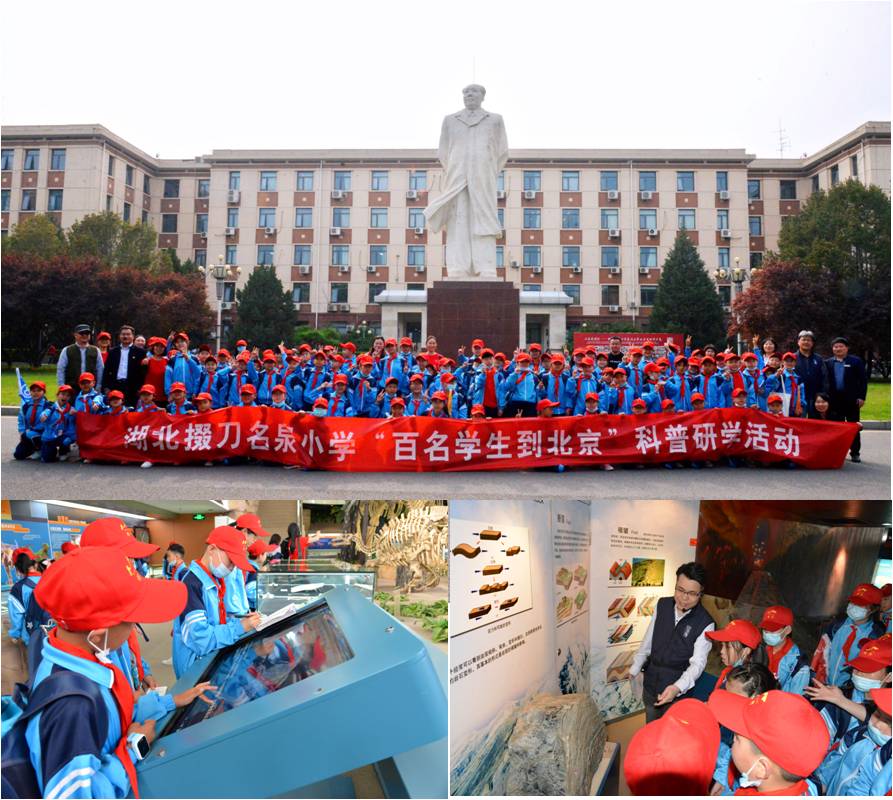                 图1. 2021年4月26日，博物馆组织开展研学活动2、“沧海横渡 赤子征程”——中国地质大学（北京）大洋与基地科考展2021年5月26日，“沧海横渡 赤子征程”——中国地质大学（北京）大洋与基地科考展在博物院开展，此次展览由我校和北京高校博物馆联盟主办，党委宣传部、海洋学院、地球物理与信息技术学院及博物馆共同策划。展览首次全面梳理了地大师生涉海历史，深入挖掘学校与国家在大洋与极地发展进程中的紧密联系，系统讲述了以刘光鼎、郝诒纯两位院士为首的117名师生，前后240余次不畏艰难进行海上科考的先进事迹和昂扬向上的精神面貌。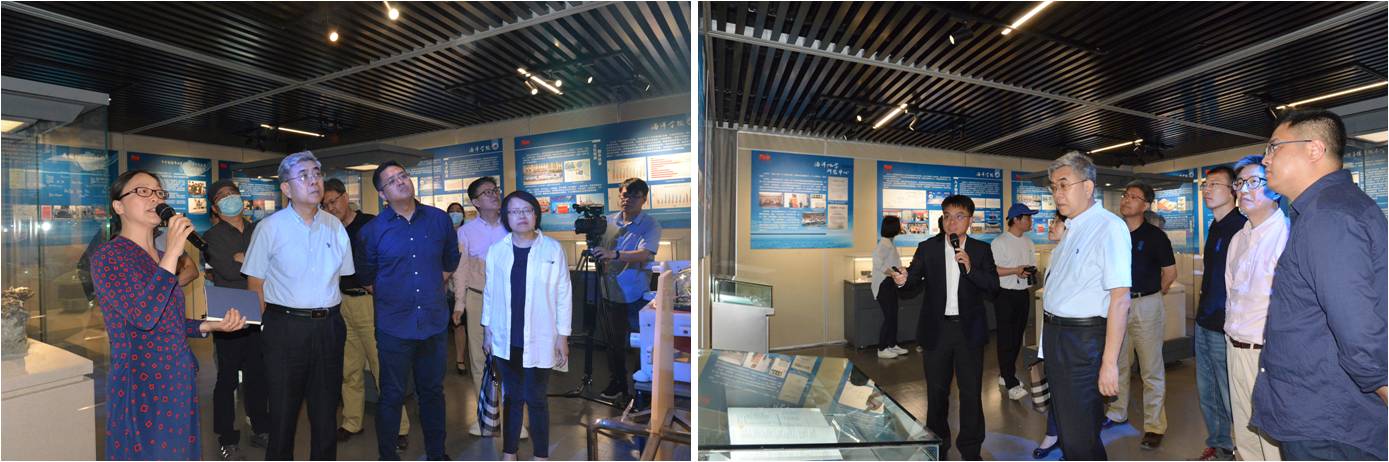          图2. 副校长王果胜等一行参观“沧海横渡 赤子征程”主题展现场    3. 庆祝建党100周年音画作品展    2021年9月24日至10月11日，由博物馆与党委学生工作部主办，自然美育中心、艺术教育中心承办，珠宝学院协办的“庆祝建党100周年音画作品展”在博物馆展出。22幅参展作品，旨在引导广大学生抒发对祖国大好河山的赞美之情，用艺术之美增强做中国人的志气、骨气和底气。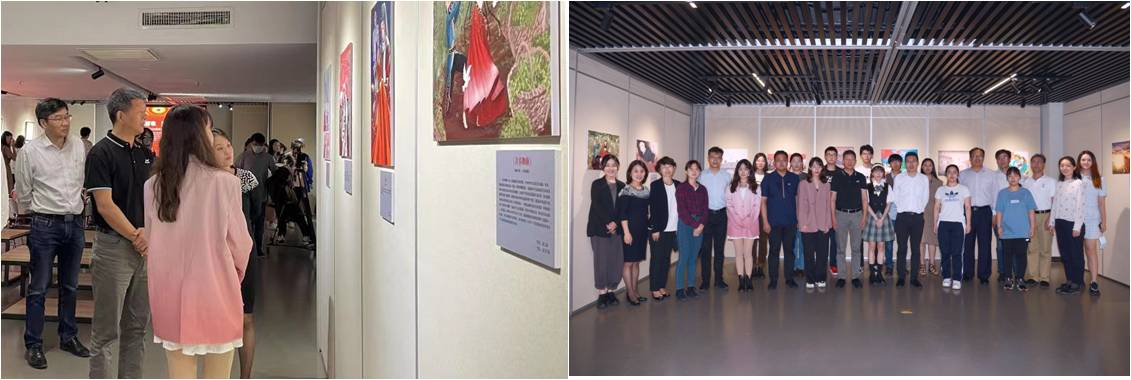            图3. “庆祝建党100周年音画作品展”现场    4. 自然的力量——原创画展    2021年10月20日至11月12日，由博物馆与党委学生工作部主办，自然美育中心承办，“自然的力量”北地原创艺术作品展在博物馆展出。作品用自然的力量感化参展作者和观展人，也同时在促使着更多人热爱自然、顺应自然、保护自然，促进人类和自然的和谐共生。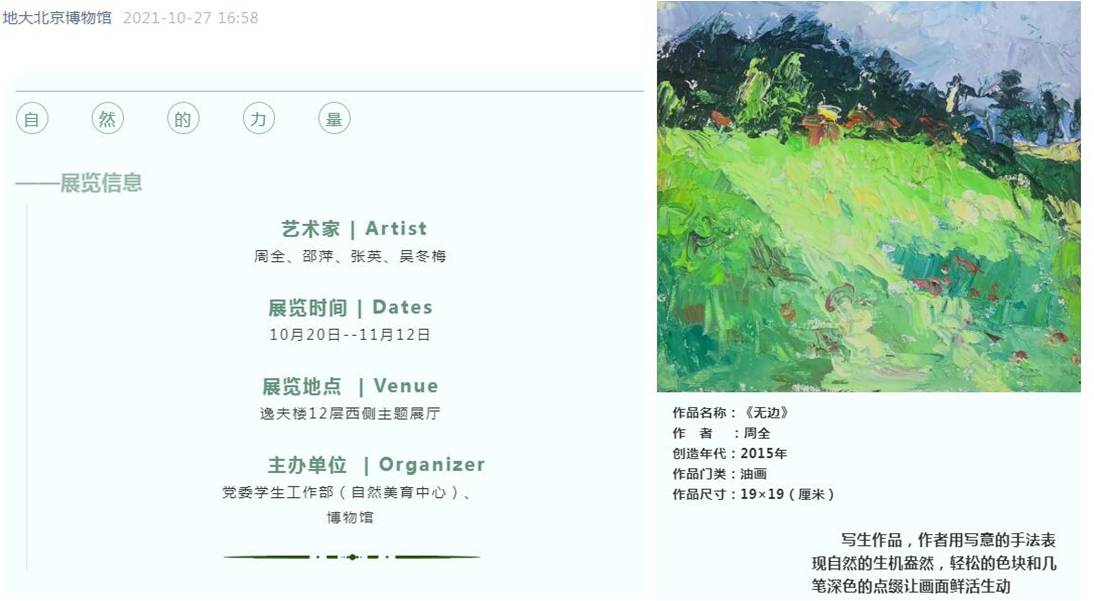                       图4.自然的力量-原创画展公众号报道（二）省部级以上领导同志视察示范中心的图片及说明等。 无（三）其它对示范中心发展有重大影响的活动等。 无六、示范中心存在的主要问题国家实验教学中心定位仍然比较模糊，对各独立运行的实验教学单元的总体管理和支持还难以完全到位。需要从学校层面进行融合和协调，并配备必要的人员，给与适当的经费支持。七、所在学校与学校上级主管部门的支持2021年度是中国地质大学（北京）地质学国家级实验教学示范中心获得批准建设的第六年，实验中心归属学校实验室与设备管理处直接管理和领导，学校对实验中心建设进行了支持。实验中心支持的地质学专业是我校核心专业，是国家双一流建设专业，也是学科评估A+专业，地质学实践教学是我校地质学国家重点学科建设的关键支撑。因此，学校将实验中心建设纳入学校学科建设的总体规划中，这对于实验中心的实验实践教学理念进一步凝练和教学体系的进一步形成，特别是三大教学平台的不断整合，起到了重要的促进作用。八、下一年发展思路1．总体思路。（1）秉承基础厚实、协作创新、国际视野和服务社会的实验实践教学理念，这是中国地质大学（北京）几代人在实验实践教学中总结和提炼出来的，是我们进行地质学实验实践教学的原则指导。（2）坚持模块化和平台化建设的基本思路和模式,实现地质学实验实践教学的总目标。（3）以国际先进实验、实践教学理念为引导，引入新的教学方式方法，坚持与改革相结合，推动地质学实验实践教学，逐步实现建设国内先进，国际知名的实验教学中心的目标。2．具体措施。（1）继续加强博物馆硬件的建设，通过增加特色标本、调整展板内容来进一步提升博物馆展示内容的科学性和观赏性，以吸引更多观众来馆参观。及时将收到的捐赠标本补充到展厅，维护展厅设备的正常运行，保证正常开放，做好来博物馆参观的各方面人士的接待工作。加强博物馆服务能力和科普能力的建设。从在博物馆工作的学生志愿者中选择一批大学生讲解员，并认真加以培养，提高对大众科普宣传教育工作的水平。加强博物馆科普信息化建设，结合宣传图册《中国地质大学博物馆》的编辑，对馆藏典型标本进行图像和信息采集，放置与博物馆网页上，增加博物馆网页的内容和观赏性。（2）从实验中心发展与建设角度，提出实验教师教学与科研平衡与融合发展的政策建议与解决办法，为促进科研与教学平衡发展提出切实可行的办法，进一步提高实验实践教学质量。（3）争取学校在人员和经费保障方面的支持。第二部分 示范中心数据（数据采集时间为 2021年1月1日至12月31日）一、示范中心基本情况注：（1）表中所有名称都必须填写全称。（2）主管部门：所在学校的上级主管部门，可查询教育部发展规划司全国高等学校名单。二、人才队伍基本情况（一）本年度固定人员情况注：（1）固定人员：指高等学校聘用的聘期2年以上的全职人员，包括教学、技术和管理人员。（2）示范中心职务：示范中心主任、副主任。（3）工作性质：教学、技术、管理、其他。具有多种性质的，选填其中主要工作性质即可。（4）学位：博士、硕士、学士、其他，一般以学位证书为准。（5）备注：是否院士、博士生导师、杰出青年基金获得者、长江学者等，获得时间。（二）本年度流动人员情况注：（1）流动人员包括校内兼职人员、行业企业人员、海内外合作教学人员等。（2）工作期限：在示范中心工作的协议起止时间。（三）本年度教学指导委员会人员情况注：（1）教学指导委员会类型包括校内专家、外校专家、企业专家和外籍专家。（2）职务：包括主任委员和委员两类。（3）参会次数：年度内参加教学指导委员会会议的次数。三、人才培养情况（一）示范中心实验教学面向所在学校专业及学生情况注：面向的本校专业：实验教学内容列入专业人才培养方案的专业。（二）实验教学资源情况注：（1）实验项目：有实验讲义和既往学生实验报告的实验项目。（2）实验教材：由中心固定人员担任主编、正式出版的实验教材。（3）实验课程：在专业培养方案中独立设置学分的实验课程。（三）学生获奖情况注：（1）学生获奖：指导教师必须是中心固定人员，获奖项目必须是相关项目的全国总决赛以上项目。（2）学生发表论文：必须是在正规出版物上发表，通讯作者或指导老师为中心固定人员。（3）学生获得专利：为已批准专利，中心固定人员为专利共同持有人。四、教学改革与科学研究情况（一）承担教学改革任务及经费注：此表填写省部级以上教学改革项目/课题。（1）项目/课题名称：项目管理部门下达的有正式文号的最小一级子课题名称。（2）文号：项目管理部门下达文件的文号。（3）负责人：必须是示范中心人员（含固定人员和流动人员）。（4）参加人员：所有参加人员，其中研究生、博士后名字后标注*，非本中心人员名字后标注＃。（5）经费：指示范中心本年度实际到账的研究经费。（6）类别：分为a、b两类，a类课题指以示范中心人员为第一负责人的课题；b类课题指本示范中心协同其他单位研究的课题。（二）研究成果1.专利情况注：（1）国内外同内容的专利不得重复统计。（2）专利：批准的发明专利，以证书为准。（3）完成人：必须是示范中心人员（含固定人员和流动人员），多个中心完成人只需填写靠前的一位，排名在类别中体现。（4）类型：其他等同于发明专利的成果，如新药、软件、标准、规范等，在类型栏中标明。（5）类别：分四种，独立完成、合作完成-第一人、合作完成-第二人、合作完成-其他。如果成果全部由示范中心人员完成的则为独立完成。如果成果由示范中心与其他单位合作完成，第一完成人是示范中心人员则为合作完成-第一人；第二完成人是示范中心人员则为合作完成-第二人，第三及以后完成人是示范中心人员则为合作完成-其他。（以下类同）。2.发表论文、专著情况注：（1）论文、专著均限于教学研究、学术期刊论文或专著，一般文献综述、一般教材及会议论文不在此填报。请将有示范中心人员（含固定人员和流动人员）署名的论文、专著依次以国外刊物、国内重要刊物，外文专著、中文专著为序分别填报。（2）类型：SCI（E）收录论文、SSCI收录论文、A&HCL收录论文、EI Compendex收录论文、北京大学中文核心期刊要目收录论文、南京大学中文社会科学引文索引期刊收录论文（CSSCI）、中国科学院中国科学引文数据库期刊收录论文（CSCD）、外文专著、中文专著；国际会议论文集论文不予统计，可对国内发行的英文版学术期刊论文进行填报，但不得与中文版期刊同内容的论文重复。（3）外文专著：正式出版的学术著作。（4）中文专著：正式出版的学术著作，不包括译著、实验室年报、论文集等。（5）作者：多个作者只需填写中心成员靠前的一位，排名在类别中体现。3.仪器设备的研制和改装情况注：（1）自制：实验室自行研制的仪器设备。（2）改装：对购置的仪器设备进行改装，赋予其新的功能和用途。（3）研究成果：用新研制或改装的仪器设备进行研究的创新性成果，列举1－2项。4.其它成果情况注：国内一般刊物：除“（二）2”以外的其他国内刊物，只填汇总数量。    五、信息化建设、开放运行和示范辐射情况（一）信息化建设情况（二）开放运行和示范辐射情况1.参加示范中心联席会活动情况2.承办大型会议情况注：主办或协办由主管部门、一级学会或示范中心联席会批准的会议。请按全球性、区域性、双边性、全国性等排序，并在类型栏中标明。3.参加大型会议情况注：大会报告：指特邀报告。4.承办竞赛情况注：竞赛级别按国家级、省级、校级设立排序。5.开展科普活动情况6.承办培训情况注：培训项目以正式文件为准，培训人数以签到表为准。（三）安全工作情况注：安全责任事故以所在高校发布的安全责任事故通报文件为准。如未发生安全责任事故，请在其下方表格打钩。如发生安全责任事故，请说明伤亡人数。示范中心名称示范中心名称地质学国家级实验教学示范中心地质学国家级实验教学示范中心地质学国家级实验教学示范中心地质学国家级实验教学示范中心地质学国家级实验教学示范中心地质学国家级实验教学示范中心地质学国家级实验教学示范中心所在学校名称所在学校名称中国地质大学（北京）中国地质大学（北京）中国地质大学（北京）中国地质大学（北京）中国地质大学（北京）中国地质大学（北京）中国地质大学（北京）主管部门名称主管部门名称教育部教育部教育部教育部教育部教育部教育部示范中心门户网址示范中心门户网址http://bm.cugb.edu.cn/geology/http://bm.cugb.edu.cn/geology/http://bm.cugb.edu.cn/geology/http://bm.cugb.edu.cn/geology/http://bm.cugb.edu.cn/geology/http://bm.cugb.edu.cn/geology/http://bm.cugb.edu.cn/geology/示范中心详细地址示范中心详细地址北京市学院路29号中国地质大学逸夫楼620室北京市学院路29号中国地质大学逸夫楼620室北京市学院路29号中国地质大学逸夫楼620室北京市学院路29号中国地质大学逸夫楼620室邮政编码100083100083固定资产情况固定资产情况建筑面积3600㎡（校内）设备总值设备总值6661万元6661万元设备台数905台905台经费投入情况经费投入情况主管部门年度经费投入（直属高校不填）主管部门年度经费投入（直属高校不填）主管部门年度经费投入（直属高校不填）所在学校年度经费投入所在学校年度经费投入所在学校年度经费投入114.65万元序号姓名性别出生年份职称职务工作性质学位备注备注1颜丹平男1963正高级主任教学博士博士博导,国家级名师,国家万人计划教学名师（2019）博导,国家级名师,国家万人计划教学名师（2019）2刘少峰男1959正高级教学博士博士博导博导3刘俊来男1960正高级教学博士博士博导博导4汪新文男1961正高级教学博士博士5余心起男1962正高级教学博士博士博导博导6王根厚男1963正高级教学博士博士博导,北京市教学名师（2008）博导,北京市教学名师（2008）7张长厚男1963正高级教学博士博士博导,北京市教学名师（2015）博导,北京市教学名师（2015）8徐德兵男1967正高级教学博士博士9张达男1967正高级教学博士博士博导博导10李亚林男1968正高级教学博士博士博导博导11魏玉帅男1975正高级教学博士博士12蔡克大男1980正高级教学博士博士博导,优青（2016）,千青博导,优青（2016）,千青13戴紧根男1983正高级教学博士博士博导博导14张维杰男1962副高级教学硕士硕士15赵国春男1963副高级教学博士博士16赵靖男1965副高级教学博士博士17孙卫华男1976副高级教学博士博士18邓红菱女1983副高级教学博士博士19梁晓男1984副高级教学博士博士博导博导20孟俊男1985副高级教学博士博士博导博导21干微男1986副高级教学博士博士22陈生生男1986副高级教学博士博士博导博导23邱亮男1987副高级教学博士博士博导博导24刘恺男1991副高级教学博士博士博导博导25张宏远男1977中级教学博士博士26刘得文男1982中级管理博士博士27陈小宇女1989中级教学博士28张博男1992中级教学博士29高磊男1994中级教学博士30王成善男1951正高级教学硕士博导,院士,全国优秀老师(2007)博导,院士,全国优秀老师(2007)31史晓颖男1956正高级教学博士博导,杰青(1988)博导,杰青(1988)32陈建强男1957正高级教学硕士博导,北京市教学名师（2008）博导,北京市教学名师（2008）33周洪瑞男1958正高级教学博士博导博导34王训练男1958正高级教学博士博导博导35张传恒男1962正高级教学博士博导博导36张建平男1962正高级教学博士博导博导37张世红男1964正高级教学博士博导博导38苏文博男1965正高级教学博士博导博导39李国彪男1968正高级教学博士博导博导40李全国男1971正高级教学博士博导博导41杨天水男1971正高级教学博士博导博导42黄永建男1974正高级教学博士43欧强男1976正高级教学博士博导博导44高金汉男1962副高级教学博士45李杰女1967副高级教学博士46田友萍女1974副高级教学博士47杨淑娟女1978副高级教学博士48景秀春男1980副高级教学博士49王新强男1981副高级教学博士50席党鹏男1982副高级教学博士51邢立达男1982副高级教学博士52张阳男1983副高级教学博士53高远男1987副高级教学博士博导博导54裴云鹏男1974中级教学博士55张海军男1975中级教学博士56李晶晶女1980中级管理博士57程捷男1963正高级教学博士博导，北京市教学名师（2016）博导，北京市教学名师（2016）58张绪教男1964正高级教学博士博导博导59杨桂芳女1975正高级教学博士博导博导60孙洪艳女1976副高级教学博士61张来明男1987副高级教学博士62昝立宏女1979中级管理硕士63莫宣学男1938正高级教学博士院士,博导院士,博导64李胜荣男1956正高级教学博士博导,北京市教学名师（2009）博导,北京市教学名师（2009）65罗照华男1956正高级教学博士博导博导66董国臣男1962正高级教学博士博导博导67于炳松男1962正高级教学博士博导,北京市教学名师（2013）博导,北京市教学名师（2013）68申俊峰男1962正高级教学博士博导博导69张招崇男1965正高级教学博士博导,杰青（2009）,全国优秀教师（2014）博导,杰青（2009）,全国优秀教师（2014）70梅冥相男1965正高级教学博士博导博导71苏尚国男1965正高级教学博士博导博导72赵志丹男1968正高级教学博士博导,北京市教学名师（2019）博导,北京市教学名师（2019）73侯通男1984正高级教学博士优青（2019）优青（2019）74狄永军男1965副高级教学博士75汪洋男1969副高级教学博士76张华锋男1971副高级教学博士77程素华女1972副高级教学博士78刘翠女1973副高级教学博士79柯珊女1975副高级教学博士80阮壮男1983副高级教学博士81杨宗锋男1984副高级教学博士82杜瑾雪男1985副高级教学博士83李小伟男1985副高级教学博士84丁慧霞女1987副高级教学博士博导博导85程志国男1987副高级教学博士博导博导86张里男1987副高级教学博士博导博导87王青女1988副高级教学博士88刘栋男1990副高级教学博士89秦霏女1991副高级教学博士90张秀宝男1965中级管理其它91阳琼艳女1987中级教学博士92陈艳女1987中级管理博士93高燊男1988中级教学博士94曾强男1990中级教学博士95王睿强男1990中级教学博士96高雪女1992中级教学博士97张宏罗女1989中级教学博士98朱弟成男1972正高级教学博士博导,杰青（2012）博导,杰青（2012）99王瑜男1966正高级教学博士博导博导100周肃女1962正高级教学博士101李国武男1964正高级教学博士博导博导102何永胜男1984正高级教学博士103刘盛遨男1984正高级教学博士博导,优青（2016）博导,优青（2016）104朱建明男1969正高级教学博士105刘春静女1963正高级教学其它106韩贵琳女1971正高级教学博士博导,杰青（2013）博导,杰青（2013）107刘金高男1984正高级教学博士博导,优青（2018）博导,优青（2018）108葛江男1970副高级教学学士109刘广耀男1975副高级教学博士110熊明男1960副高级教学硕士111高翔男1971副高级教学博士112韩勇男1965副高级教学学士113苏犁女1962副高级教学博士114汤冬杰男1985副高级教学博士115陈曦男1983副高级教学博士116鲁颖淮男1977副高级教学博士117徐丽娟女1984副高级教学博士118侯卫国男1981副高级教学博士119李海燕女1979副高级教学博士120郝春博男1978副高级教学博士121李楠女1985副高级教学博士122张亮亮男1986副高级教学博士123周志广男1967正高级教学博士124刘爱华男1968中级教学博士125郝金华男1978中级教学硕士126孟庆祝男1962中级教学其它127秦红女1969中级教学学士128张红雨男1985中级教学硕士129相鹏男1984中级教学博士130崔卫华男1978中级教学博士131谢冰晶女1988中级教学博士132厉大亮男1966中级管理博士133杨眉女1980中级管理硕士134孟晓庆女1982中级管理硕士135谢力男1967中级管理学士136曹丽婉女1982中级教学博士137王天天女1987中级教学博士138修伟男1988中级教学博士139孔徳鑫男1986中级教学博士140李高远男1993中级教学博士序号姓名性别出生年份职称国别工作单位类型工作期限1王双明男1955正高级中国陕西省地质调查院校内兼职人员2018-12-25至2099-1-12尹安男1959正高级美国加州大学洛杉矶分校校内兼职人员2019-6-25至2024-6-253任云生男1968正高级中国防灾科技学院校内兼职人员2020-7-29至2025-6-254岳宗玉男1980正高级中国中科院空天信息创新研究院校内兼职人员2020-7-29至2025-6-255冯志强男1964正高级中国中石化石勘院校内兼职人员2020-7-8至2025-7-86荆林海男1971正高级中国中国科学院空天信息创新研究院校内兼职人员2021-12-19至2026-12-197李营男1978正高级中国中国地震局地震预测研究所校内兼职人员2021-12-19至2026-12-198周晓成男1978正高级中国中国地震局地震预测研究所校内兼职人员2021-12-19至2026-12-199丁林男1965正高级中国中科院青藏高原研究所校内兼职人员2021-3-15至2099-1-110肖文交男1967正高级中国中国科学院新疆生态与地理研究所校内兼职人员2021-3-15至2099-1-111杨志明男1978正高级中国中国地质科学院地质研究所校内兼职人员2021-4-26至2026-4-2612刘琰男1982正高级中国中国地质科学院地质研究所校内兼职人员2021-6-9至2026-6-9序号姓名性别出生年份职称职务国别工作单位类型参会次数1邓军男1958正高级主任委员中国中国地质大学（北京）校内专家32赖绍聪男1963正高级主任委员中国西北大学外校专家13赖旭龙男1964正高级主任委员中国中国地质大学（武汉）外校专家14郭福生男1962正高级主任委员中国东华理工大学外校专家15张立飞男1963正高级主任委员中国北京大学外校专家16颜丹平男1963正高级主任委员中国中国地质大学（北京）校内专家37王根厚男1963正高级委员中国中国地质大学（北京）校内专家38李亚林男1968正高级委员中国中国地质大学（北京）校内专家39赵志丹男1968正高级委员中国中国地质大学（北京）校内专家310陈家玮男1974正高级委员中国中国地质大学（北京）校内专家311梁勇男1978正高级委员中国中国地质大学（北京）校内专家312张世红男1964正高级委员中国中国地质大学（北京）校内专家313顾雪祥男1963正高级委员中国中国地质大学（北京）校内专家314程捷男1963正高级委员中国中国地质大学（北京）校内专家315张招崇男1965正高级委员中国中国地质大学（北京）校内专家316朱弟成男1972正高级委员中国中国地质大学（北京）校内专家317于炳松男1962正高级委员中国中国地质大学（北京）校内专家318蔡克大男1980正高级委员中国中国地质大学（北京）校内专家319杨宗峰男1984正高级委员中国中国地质大学（北京）校内专家320王伟男1987正高级委员中国中国地质大学（北京）校内专家321张静男1977正高级委员中国中国地质大学（北京）校内专家322赵国春男1963正高级委员中国中国地质大学（北京）校内专家323魏玉帅男1975正高级委员中国中国地质大学（北京）校内专家324曹毅男1982正高级委员中国中国地质大学（北京）校内专家3序号面向的专业面向的专业学生人数人时数序号专业名称年级学生人数人时数1地质学20189615362地质学（理科基地班）2018233683资源勘查工程(能源)20185018004资源勘查工程(新能源地质与工程)20182810085宝石及材料工艺学20196026406地球化学20192262927地球物理学20194168888地下水科学与工程20196496009地质工程2019821492410地质学2019792259411地质学（创新班）201921457812地质学（地质-地球物理复合）201923657813地质学（理科基地班）201924705614地质学（旅游地学）201916457615海洋科学201952780016海洋资源与环境201926390017勘查技术与工程2019601092018石油工程201947855419水文与水资源工程201934510020土木工程2019651183021资源勘查工程（固体矿产）2019481372822资源勘查工程(能源)201947930623资源勘查工程(新能源地质与工程)201926514824宝石及材料工艺学202060792025测绘工程202060552026地球物理学202048518427地下水科学与工程202065819028地质工程202089818829地质学20202123180030地质学(基地班)202025400031法学202042134432海洋科学202061561233海洋资源与环境202028257634环境工程202038349635勘查技术与工程202068625636石油工程202060552037水文与水资源工程202036453638土地整治工程202030276039土地资源管理202064588840土木工程202059542841资源勘查工程(能源)202060792042资源勘查工程(新能源地质与工程)2020435676合计294538实验项目资源总数77个年度开设实验项目数77个年度独立设课的实验课程22门(包括野外独立实践课程)实验教材总数10种年度新增实验教材0种学生获奖人数22人学生发表论文数11篇学生获得专利数0项序号项目/课题名称文号负责人参加人员起止时间经费（万元）类别1北京高校教学改革创新项目-地质学一流人才培养机制的构建与实践张招崇张招崇等201901-2021122b2北京高校优秀创新育人团队-地质学本科育人团队颜丹平、王根厚颜丹平等201901-20211220b3北京高校优秀创新育人团队-矿物岩石本科育人团队莫宣学莫宣学等202001-20221220b4北京高校优质本科教材课件-晶体光学与造岩矿物赵志丹赵志丹等202001-2022123b5北京高校优质本科课程-地球科学概论颜丹平颜丹平等202001-2022125b6北京高校优质本科课程-综合地质学李亚林李亚林等202001-2022125b7国家（省）级一流专业建设-地质学王根厚王根厚等202006-20210650b8线上一流专业建设-第四纪地质学与地貌学XSKC202001孙红艳孙红艳等202006-2021061b9线上一流专业建设-晶体光学XSKC202003刘翠刘翠等202006-2021061b10线上一流专业建设-古生物学XSKC202005李全国李全国等202006-2021061b11线上一流专业建设-岩石学XSKC202007李小伟李小伟等202006-2021061b12线下一流专业建设-结晶学与矿物学XXKC202001杨宗峰杨宗峰等202006-2021061b13线上线下混合式课程建设-变质岩岩石学HHSKE202001杜瑾雪杜瑾雪等202006-2021061b14线上线下混合式课程建设-显微构造地质学HHSKE202002刘俊来刘俊来等202006-2021061b15线上线下混合式课程建设-区域构造大学学HHSKE202003张宏远张宏远等202006-2021061b16校外实践基地建设项目-北京西山地区地质学专业实践教学基地SJJD202001程捷程捷等202006-20210610b17虚拟仿真实验教学项目-北戴河地质认识虚拟仿真实验XNFZ202001赵国春赵国春等202006-2021065b18优秀基层教学组织建设项目-构造地质学教研室JCJXZZ202001李亚林李亚林等202006-20210610b19教学研究及教改项目-地球科学领域本科生审辨式思维培养JGYB202003邱亮邱亮等202006-2021061b20教学研究及教改项目-《构造地质学》线上课程教学分析与研究JGYB202004干微干微等202006-2021061b21教学研究及教改项目-大数据视域下《自然地理学与人文地理学》实践教学改革研究JGYB202006杨桂芳杨桂芳等202006-2021061b22教学研究及教改项目-深时古气候学与《地史学》课程的科教融合JGYB202007黄永建黄永建等202006-2021061b23课程思政教学改革项目-北戴河地质认识实习KCSZ202001孙卫华孙卫华等202006-2021061b24课程思政教学改革项目-综合地质学KCSZ202002孟俊孟俊等202006-2021061b 25课程思政教学改革项目-地史学KCSZ202004王训练王训练等202006-2021061b26课程思政教学改革项目-沉积学与古地理学KCSZ202005陈建强陈建强等202006-2021061b27北京周口店野外地质仿真模拟实习XNFZ201801魏玉帅魏玉帅等201806-2021065b序号专利名称专利授权号获准国别完成人类型类别1一种平移式的剪切构造物理模拟仪ZL-2021-2-1052582.X中国梁晓,张宏远,徐德兵,王根厚,曹秀华,赵国春发明专利合作完成—第一人序号论文或专著名称作者刊物、出版社名称卷、期（或章节）、页类型类别1 Carboniferous back-arc extension in the southern Yili-Central Tianshan Block and its significance to the formation of the Kazakhstan Orocline: insights from the Wusun Mountain volcanic beltKeda CAIInternational Journal Of Earth SciencesDOI: 10.1007/s00531-021-02111-ySCI(E)合作完成—第二人 2 Magma evolution and Cu-Au mineralization potential of the Upper Devonian-Lower Carboniferous Tulasu basin, Western Tianshan Orogen (NW China): Apatite U-Pb dating and geochemical perspectivesKeda CAIOre Geology Reviews139(B): 104526. DOI: 10.1016/j.oregeorev.2021.104526SCI(E)合作完成—第二人 3 Early Cretaceous volcanic rocks in Yunzhug area, central Tibet, China, associated with arc-continent collision in the Tibetan Plateau?Chen,ShengShengLithos380-381:105827. DOI:10.1016/j.lithos.2020.105827SCI(E)合作完成—第一人 4 Comparative Geothermometry in High-Mg Magmas from the Etendeka Province and Constraints on their Mantle SourceTong, HouJournal of Petrology60(12): 2509-2528SCI(E)合作完成—第二人 5 Forearc magmatic evolution during subduction initiation: Insights from an Early Cretaceous Tibetan ophiolite and comparison with the Izu-Bonin-Mariana forearcDai,JinGenGeological Society of America Bulletin133(3-4): 753-776SCI(E)合作完成—第一人 6 The middle Cretaceous (110-94 Ma) evolution of Tangza Basin in the western Tibetan Plateau and implications for initial topographic growth of northern LhasaDai,JinGenGeological Society of America Bulletin133(5-6): 1283-1300SCI(E)合作完成—第二人 7 Two Stages of Accelerated Exhumation in the Middle Reach of the Yarlung River, Southern Tibet Since the Mid-MioceneDai,JinGenTectonics40(6):e2020TC006618.DOI: 10.1029/2020TC006618SCI(E)合作完成—第一人 8 Evidence for deep processes from the Miocene potassic rock: Dynamic subsidence and uplift of the India-Asia Suture ZoneDai,JingenLithos388:106061. DOI: 10.1016/j.lithos.2021.106061SCI(E)合作完成—第二人 9 Timescales of Partial Melting and Melt Crystallization in the Eastern Himalayan Orogen: Insights From Zircon PetrochronologyZhang,ZemingGeochemistry Geophysics Geosystems22(4):e2020GC009539. DOI: 10.1029/2020GC009539SCI(E)合作完成—第一人 10 Long-lived (ca. 22-24 Myr) partial melts in the eastern Himalaya: Petrochronologic constraints and tectonic implicationsDing,HuixiaEarth and Planetary Science Letters558: 116764. DOI: 10.1016/j.epsl.2021.116764SCI(E)合作完成—第一人 11 Organic carbon burial is paced by a similar to 173-ka obliquity cycle in the middle to high latitudesGao,YuanScience Advances7(28): eabf9489. DOI: 10.1126/sciadv.abf9489
DOI: 10.1126/sciadv.abf9489SCI(E)合作完成—第二人 12 Terrestrial climate in mid-latitude East Asia from the latest Cretaceous to the earliest Paleogene: A multiproxy record from the Songliao Basin in northeastern ChinaGao,YuanEarth-Science Reviews216: 103572. DOI: 10.1016/j.earscirev.2021.103572SCI(E)合作完成—第一人 13 Clay mineralogical evidence for mid-latitude terrestrial climate change from the latest Cretaceous through the earliest Paleogene in the Songliao Basin, NE ChinaGao,YuanCretaceous Research124: 104827. DOI: 10.1016/j.cretres.2021.104827SCI(E)合作完成—第一人 14 Early Cretaceous solar cycles recorded in lacustrine laminations in North ChinaGao,YuanAmerican Journal of Science321(9): 1285-1307;SCI(E)合作完成—第二人 15 Controlling Factors for Organic Carbon Burial in the Late Cretaceous Nenjiang Formation of the Songliao Basin, NE ChinaGao,Yuan Energies14(16):4783. DOI10.3390/en14164783SCI(E)合作完成—第二人 16 Mineralogical Evolution of the Cretaceous Strata in the Songliao Basin, Northeastern China: Implications for Thermal History and Paleoenvironmental EvolutionGao,Yuan Minerals11(10): 1101SCI(E)合作完成—第二人 17 Fine-grained gravity flow deposits and their depositional processes: A case study from the Cretaceous Nenjiang Formation, Songliao Basin,NEChinaGao,Yuan Geological Journal56(3): 1496-1509SCI(E)合作完成—第二人 18 Kinetics of Fe–Ti Oxide Re-equilibration in Magmatic Systems: Implications for Thermo-oxybarometry Hou,TongJournal of Petrology61(12):egaa116. DOI:10.1093/petrology/egaa116SCI(E)合作完成—第一人 19 A new clinopyroxene thermobarometer for mafic to intermediate magmatic systemsHou,Tong European Journal of Mineralogy33(5): 621-637SCI(E)合作完成—第二人 20 A python code for automatic construction of Fischer plots using proxy dataHuang,YongjianScientific Reports11(1):10518. DOI:10.1038/s41598-021-90017-9SCI(E)合作完成—第二人 21 Katian (Late Ordovician) conodonts on the northwestern margin of the North China CratonJing,XiuchunJournal of Paleontology95(4):805-826SCI(E)合作完成—第二人 22 Biostratigraphy and provenance analysis of the Cretaceous to Palaeogene deposits in southern Tibet: Implications for the India-Asia collisionLi,GuobiaoBasin Research33(3): 1749-1775SCI(E)合作完成—第二人 23 Early Mesozoic crustal evolution in the NW segment of West Qinling, China: Evidence from diverse intermediate-felsic igneous rocksLi,XiaoWeiLithos396:106187. DOI: 10.1016/j.lithos.2021.106187SCI(E)合作完成—第二人 24 Identification of clinopyroxene antecrysts in Cretaceous lamprophyre dykes from the Jiaodong Peninsula and their geological significanceLi,XiaoWei Acta Petrologica Sinica37(7): 2203-2233SCI(E)合作完成—第二人 25 New apatite fission track evidence from the northern Qiangtang terrane reveal two-phase evolution of central TibetLi,YalinTerra Nova33(1): 95-108SCI(E)合作完成—第二人 26 Apatite and zircon (U-Th)/He thermochronological evidence for Mesozoic exhumation of the Central Tibetan Mountain RangeLi,Yalin Geological Journal56(1): 599-611SCI(E)合作完成—第二人 27 A late Permian-Triassic trench-slope basin in the Central Qiangtang metamorphic belt, Northern Tibet: Stratigraphy, sedimentology, syndepositional deformation and tectonic implicationsLiang,XiaoBasin Research33(4): 2383-2410SCI(E)合作完成—第一人 28 Early Cretaceous tectonics across the North Pacific: New insights from multiphase tectonic extension in Eastern EurasiaLiu,JunlaiEarth-Science Reviews217: 103552.  DOI: 10.1016/j.earscirev.2021.103552SCI(E)合作完成—第一人 29 Inhomogeneous thinning of a cratonic lithospheric keel by tectonic extension: The Early Cretaceous Jiaodong Peninsula-Liaodong Peninsula extensional provinces, eastern North China cratonLiu,JunlaiGeological Society of America Bulletin133(1-2): 159-176SCI(E)合作完成—第一人 30 Lateral subhorizontal middle to lower crustal flow in response to continental collision: Evidence from the Diancang Shan complex along the Ailao Shan-Red River belt, Southeastern Tibetan PlateauLiu,JunlaiJournal of Structural Geology143:104234. DOI: 10.1016/j.jsg.2020.104234SCI(E)合作完成—第二人 31 Detrital zircon constraints on tectonic evolution of the Liaodong Paleoproterozoic orogenic belt, North China CratonLiu,JunlaiPrecambrian Research362:106152. DOI: 10.1016/j.precamres.2021.106152SCI(E)合作完成—第二人 32 Formation of the Cenozoic Ailao Shan mid-crustal tectonic discontinuity:
Role of Oligo-Miocene stratified sub-horizontal middle to lower crustal flow
in the southeastern Tibetan PlateauLiu,JunlaiJournal of Structural Geology153:104464. DOI: 10.1016/j.jsg.2021.104464SCI(E)合作完成—第二人 33 Exhumation of Metamorphic Core Complexes through Progressive Subhorizontal Shearing, Doming, and Detachment Faulting: Insights from the Cretaceous Liaonan Metamorphic Core Complex, Eastern North China CratonLiu JunlaiLithosphere2020(1): 7866820. DOI: 10.2113/2020/7866820SCI(E)合作完成—第二人 34 Dynamics of closure of the Proto-Tethys Ocean: A perspective from the Southeast Asian Tethys realmLiu,JunlaiEarth-Science Reviews 222:103829. DOI: 10.1016/j.earscirev.2021.103829SCI(E)合作完成—第一人 35 Syn‐Subduction Strike‐Slip Faults Shape an Accretionary Orogen and its Provenance Signatures: Insights From Sikhote‐Alin in NE Asia During the Late Jurassic to Early CretaceousKai,LiuTectonics40(7):e2020TC006541. DOI: 10.1029/2020TC006541SCI(E)合作完成—第一人 36 Thrust duplexing and transpression in the Yanshan Mountains: Implications for early Mesozoic orogenesis and decratonization of the North China CratonLiu,ShaofengBasin Research33(4): 2303-2327SCI(E)合作完成—第一人 37 Reconstruction of the Cenozoic deformation of the Bohai Bay Basin, North ChinaLiu,ShaofengBasin Research33(1): 364-381SCI(E)合作完成—第二人 38 The Horizontal Slab Beneath East Asia and Its Subdued Surface Dynamic ResponseLiu,ShaofengJournal of Geophysical Research-Solid Earth126(3): e2020JB021156.  DOI10.1029/2020JB021156SCI(E)合作完成—第一人 39 Provenance of the Late Cretaceous sediments in Jiaolai Basin, Eastern China, and its tectonic implicationsLiu,Shaofeng International Geology Review63(8): 973-991SCI(E)合作完成—第二人 40 Global type area charnockites in southern India revisited: Implications for Earth's oldest supercontinentSantosh,M. Gondwana Research94: 106-132. DOI: 10.1016/j.gr.2021.03.003SCI(E)合作完成—第二人 41 Mesoarchean (ultra)-high temperature and high-pressure metamorphism along a microblock suture: Evidence from Earth's oldest khondalites in southern IndiaSantosh,M. Gondwana Research9:129-151. DOI: 10.1016/j.gr.2020.12.015
91:129-151. DOI:10.1016/j.gr.2020.12.015SCI(E)合作完成—第二人 42 Ocean Plate Stratigraphy of a long-lived Precambrian subduction-accretion system: The Wutai Complex, North China CratonSantosh,M. Precambrian Research363: 106334. DOI10.1016/j.precamres.2021.106334SCI(E)合作完成—第二人 43 Origin of high-Cr stratiform chromitite in the Fangmayu Alaskan-type ultramafic intrusion, North China CratonSantosh,M. Precambrian Research355: 106096. DOI10.1016/j.precamres.2021.106096SCI(E)合作完成—第二人 44 Late Paleoproterozoic post-collisional bimodal magmatism in the North China Craton: Insights from the Miyun gabbro-granite suiteSantosh,M. Precambrian Research354: 106084. DOI10.1016/j.precamres.2020.106084SCI(E)合作完成—第二人 45 High Ba-Sr adakitic charnockite suite from the Nagercoil Block, southern India: Vestiges of Paleoproterozoic arc and implications for Columbia to GondwanaSantosh,M. Geoscience Frontiers12(3): 583-602SCI(E)合作完成—第二人 46 Revisiting the type area VMS deposit of Besshi, SW Japan: In-situ trace element chemistry, isotopes and Re-Os age of sulfidesSantosh,M. Ore Geology Reviews130: 103955. DOI10.1016/j.oregeorev.2020.103955SCI(E)合作完成—第二人 47 Arc volcanic suite from a Miocene subduction system in SW Japan: A geochemical and zircon U-Pb-Lu-Hf studySantosh,M. Lithos398: 106251. DOI: 10.1016/j.lithos.2021.106251SCI(E)合作完成—第二人 48 Ultrahigh-temperature granulites from the southern margin of the Madurai Block, India: Petrology, metamorphic phase equilibria and zircon-monazite U?Pb geochronologySantosh,M. Lithos388-389:106070. DOI: 10.1016/j.lithos.2021.106070SCI(E)合作完成—第二人 49 Desiccation drives the growth of crystalline graphite in the cold mantle wedge: Evidence from the Achankovil Suture Zone, southern IndiaSantosh,M. Geological Journal56(6): 2906-2918SCI(E)合作完成—第二人 50 Textural, compositional and isotopic characteristics of pyrite from the Zaozigou gold deposit in West Qinling, China: Implications for gold metallogenyShen,JunfengOre Geology Reviews130:103917. DOI10.1016/j.oregeorev.2020.103917SCI(E)合作完成—第二人 51 Genesis of the Gangcha gold deposit, West Qinling Orogen, China: Constraints from Rb-Sr geochronology, in-situ sulfur isotopes and trace element geochemistry of pyriteShen,Junfeng Ore Geology Reviews138: 104350. DOI:10.1016/j.oregeorev.2021.104350SCI(E)合作完成—第二人 52 The Relationship between Natural Pyrite and Impurity Element Semiconductor Properties: A Case Study of Vein Pyrite from the Zaozigou Gold Deposit in ChinaShen,Junfeng Minerals11(6): 596SCI(E)合作完成—第二人 53 Heterogeneous oxygenation coupled with low phosphorus bio-availability delayed eukaryotic diversification in Mesoproterozoic oceans: Evidence from the ca 1.46 Ga Hongshuizhuang Formation of North ChinaShi,Xiaoying Precambrian Research354: 106050. DOI10.1016/j.precamres.2020.106050SCI(E)合作完成—第二人 54 Contrasting Geochemistry of Apatite from Peridotites and Sulfide Ores of the Jinchuan Ni-Cu Sulfide Deposit, NW ChinaSu,ShangGuoEconomic Geology116(5): 2021-1092SCI(E)合作完成—第二人 55 Geochemical and Fe-isotope characteristics of the largest Mesozoic skarn deposit in China: Implications for the mechanism of Fe skarn formationSu,ShangGuo Ore Geology Reviews138:104400. DOI: 10.1016/j.oregeorev.2021.104400SCI(E)合作完成—第一人 56 The possible coupling relationship among large-scale magmatic activity, iron deposit formation and global climate change in the Early CretaceousSu,ShangGuo Acta Petrologica Sinica37(7): 2234-2244SCI(E)合作完成—第二人 57 The Deep-Time Digital Earth program: data-driven discovery in geosciencesWang,Chengshan National Science Review8(9): 156-166SCI(E)合作完成—第一人 58 Hydrogeochemistry and geothermometry of geothermal waters from the Pearl River Delta region, South ChinaWang,Chengshan Geothermics96: 102164. DOI: 10.1016/j.geothermics.2021.102164SCI(E)合作完成—第二人 59 Feedback Between Carbon and Nitrogen Cycles During the Ediacaran Shuram ExcursionWang,Xinqiang Frontiers in Earth Science9: 678149. DOI:10.3389/feart.2021.678149SCI(E)合作完成—第二人 60 Reheating and magma mixing recorded by zircon and quartz from high-silica rhyolite in the Coqen region, southern TibetWang,QingAmerican Mineralogist106(1): 112-122SCI(E)合作完成—第二人 61 Resolving the Paleogeographic Puzzle of the Lhasa Terrane in Southern TibetWang, QingGeophysical Research Letters45(15):e2021GL094236. DOI:10.1029/2021GL094236SCI(E)合作完成—第一人 62 Larger benthic foraminiferal response to the PETM in the Potwar Basin (Eastern Neotethys, Pakistan)Xi,DangpengPalaeogeography Palaeoclimatology Palaeoecology575:110450. DOI:10.1016/j.palaeo.2021.110450SCI(E)合作完成—第二人 63 Ostracods from the non-marine Lower Cretaceous interval at Liying section of Luanping basin, North China: A stratigraphic correlationXi,DangpengCretaceous Research123:104743. DOI:10.1016/j.cretres.2020.104743SCI(E)合作完成—第二人 64 Living environment of the early Jehol Biota: A case study from the Lower Cretaceous Dabeigou Formation, Luanping Basin (North China)Xi,DangpengCretaceous Research124:104833. DOI:10.1016/j.cretres.2021.104833SCI(E)合作完成—第二人 65 Larger benthic foraminiferal assemblages and their response to Middle Eocene Climate Optimum in the Kohat Basin (Pakistan, eastern Tethys)Xi,DangPeng Palaeoworld30(2): 337-355SCI(E)合作完成—第二人 66 Lowermost occurrence of ostracod Cypridea species in East Asia and implications for the non-marine Jurassic/Cretaceous boundaryXi,DangPeng Palaeoworld30(1): 148-168SCI(E)合作完成—第二人 67 Largest dinosaur tracksite in China (Cretaceous, Zhaojue area, Sichuan Province): On the verge of destructionXing,Lida Geoscience Frontiers12(5): 130-143SCI(E)合作完成—第一人 68 Lower cretaceous avian-dominated, theropod, thyreophoran, pterosaur and turtle track assemblages from the Tugulu Group, Xinjiang, China: ichnotaxonomy and palaeoecologyXing,Lida Peerj9: e11476. DOI: 10.7717/peerj.11476SCI(E)合作完成—第一人 69 New records of Jurassic-Cretaceous boundary Tuchengzi Formation petrified wood from Yanqing, Bejing, China: palaeoclimatic implicationsXing,Lida Historical Biology33(9): 1686-1696SCI(E)合作完成—第二人 70 Upper Jurassic dinosaur tracks from the Tianchihe Formation of Shanxi Province, China: review and new observationsXing,Lida Historical Biology33(6): 783-790SCI(E)合作完成—第一人 71 A mid-Cretaceous dinosaur track assemblage from the Hengshan Formation in central Zhejiang, ChinaXing,Lida Historical Biology33(7)973-980SCI(E)合作完成—第一人 72 A theropod and sauropod track assemblage from the Lower Jurassic of Guizhou, ChinaXing,Lida Historical Biology33(9): 1556-1564SCI(E)合作完成—第一人 73 An historic theropod-dominated track assemblage from the Upper Jurassic of Sichuan, ChinaXing,Lida Historical Biology33(11): 2822-2828SCI(E)合作完成—第一人 74 A diversified tetrapod ichnite fauna from the Lower Cretaceous Hekou Group of Gansu Province, ChinaXing,Lida Historical Biology33(11): 3018-3030SCI(E)合作完成—第一人 75 The new ichnotaxon Eubrontes nobitai ichnosp. nov. and other saurischian tracks from the Lower Cretaceous of Sichuan Province and a review of Chinese Eubrontes-type tracksXing,Lida Journal of Palaeogeography-English10(3): 302-320SCI(E)合作完成—第一人 76 Sauropod tracks from the Middle Jurassic Chuanjie Formation of Yunnan Province and the pre-Cretaceous sauropodomorph trackways from ChinaXing,Lida Palaeoworld30(3): 495-502SCI(E)合作完成—第一人 77 Variation in sauropod trackway pattern from the Tuchengzi Formation (Jurassic-Cretaceous boundary) in western Liaoning, ChinaXing,LidaXing,Lida118:104662. DOI:10.1016/j.cretres.2020.104662SCI(E)合作完成—第一人 78 STEGOSAUR TRACK ASSEMBLAGE FROM XINJIANG, CHINA, FEATURING THE SMALLEST KNOWN STEGOSAUR RECORDXing,LidaXing,Lida36(2): 68-76SCI(E)合作完成—第一人 79 The fi rst record of an ornithomimosaur from the Lower Cretaceous Tugulu Group of the Junggar Basin, Xinjiang, ChinaPersons,W.ScottIVCretaceous Research121: 104740. DOI:10.1016/j.cretres.2020.104740SCI(E)合作完成—第一人 80 The first shrimp preserved in mid-Cretaceous Kachin amber: systematics, palaeoecology, and taphonomyLiu, YScience Bulletin66(17): 1723-1726SCI(E)合作完成—第一人 81 A new dinosaur track site from the earliest Cretaceous (Berriasian) part of the Tuchengzi Formation, Hebei Province, China: Implications for morphology, ontogeny and paleocommunity structureXing,LidaPalaeogeography, Palaeoclimatology, Palaeoecology580:110619. DOI: 10.1016/j.palaeo.2021.110619SCI(E)合作完成—第一人 82 Formation and Forward Propagation of the Indosinian Foreland Fold-Thrust Belt and Nanpanjiang Foreland Basin in SW ChinaYan,DanPingTectonics40(4): e2020TC006552. DOI: 10.1029/2020TC006552SCI(E)合作完成—第二人 83 Fluid-rock interaction of the early Cambrian black shale in the South China Block: Implications for low-temperature mineralisationYan,DanPingOre Geology Reviews131:104030. DOI:10.1016/j.oregeorev.2021.104030SCI(E)合作完成—第二人 84 Late Jurassic-Early Cretaceous tectonic switching in Liaodong Peninsula of the North China Craton and the implications for gold mineralisationYan,DanPing Science China-Earth Sciences64(9): 1537-1556SCI(E)合作完成—第一人 85 Genesis of end-Guadalupian bauxite and pyrite deposits in the Youjiang Basin (South China): Insights into the causative link between magmatic events and mass extinctionYang,ShujuanJournal of Asian Earth Sciences215: 104801. DOI: 10.1016/j.jseaes.2021.104801SCI(E)合作完成—第一人 86 Reply to Comment by Zhao et al. on "Paleomagnetism of the Late Cretaceous Red Beds From the Far Western Lhasa Terrane: Inclination Discrepancy and Tectonic Implications"Yang,TianshuiTectonics40(4):e2020TC006690. DOI:org/10.1029/2020TC006690SCI(E)合作完成—第二人 87 Paleomagnetic Constraints on the India-Asia Collision and the Size of Greater IndiaYang,TianshuiJournal of Geophysical Research-Solid Earth126(6): e2021JB021965. DOI: 10.1029/2021JB021965SCI(E)合作完成—第二人 88 Diagenesis and fluid evolution in the third member of the Eocene Shahejie Formation, Bonan Sag, Bohai Bay Basin, ChinaYu,BingsongMarine and Petroleum Geology128: 105003. DOI:10.1016/j.marpetgeo.2021.105003SCI(E)合作完成—第二人 89 Water Uptake Behavior and Influence Factors of Longmaxi Shale: Implications from Water Physisorption and Imbibition MeasurementsYu,Bingsong Energy & Fuels35(15): 11958-11975SCI(E)合作完成—第二人 90 Structural and rheological features of the northeastern Sanyang shear zone in the eastern Jiangnan orogen: Indications for early Paleozoic orogeny in the South China BlockYu,Xinqi Journal of Structural Geology153:104472. DOI: 10.1016/j.jsg.2021.104472SCI(E)合作完成—第二人 91 Early Palaeozoic deformation features and tectonic implications in the eastern Jiangnan Orogen, South China: Constraints from structural analysis of north-north-east ductile shear zones and relevant datingYu,Xinqi Geological Journal56(3): 1382-1402SCI(E)合作完成—第二人 92 Cretaceous growth strata in terrigenous basins in the East Yangtze Block: A response to Early Cretaceous extension in Southeast ChinaYu,Xinqi Geological Journal56(10): 5008-5026SCI(E)合作完成—第二人 93 Genesis and geodynamic setting of the Nanyangtian tungsten deposit, SW China: Constraints from structural deformation, geochronology, and S–O isotope dataZhang, DaOre Geology Reviews138:104354. DOI:10.1016/j.oregeorev.2021.104354SCI(E)合作完成—第二人 94 Elemental and Sr–Nd–Pb isotopic compositions, and K–Ar ages of transitional and alkaline plateau basalts from the eastern edge of the West Cameroon Highlands (Cameroon Volcanic Line)Zhang, DaLithos358:105414. DOI:10.1016/j.lithos.2020.105414SCI(E)合作完成—第二人 95 Sedimentological characteristics and aeolian architecture of a plausible intermountain erg system in Southeast China during the Late CretaceousZhang,LaimingGeological Society of America Bulletin132(11-12): 2475-2488SCI(E)合作完成—第二人 96 High‐Altitude and Cold Habitat for the Early Cretaceous Feathered Dinosaurs at Sihetun, Western Liaoning, ChinaZhang,LaimingGeophysical Research Letters48(14): e2021GL094370. DOI: 10.1029/2021GL094370SCI(E)合作完成—第一人 97 North China craton: The conjugate margin for northwestern Laurentia in RodiniaZhang,ShihongGeology49(7): 773-778SCI(E)合作完成—第二人 98 North China block underwent simultaneous true polar wander and tectonic convergence in late Jurassic: New paleomagnetic constraintsZhang,ShihongEarth and Planetary Science Letters567: 117012. DOI: 10.1016/j.epsl.2021.117012SCI(E)合作完成—第二人 99 Paleomagnetic insights into the Cambrian biogeographic conundrum: Did the North China craton link Laurentia and East Gondwana?Zhang,ShihongGeology49(4): 372-376SCI(E)合作完成—第二人 100 Did the Boreal Realm extend into the equatorial region? New paleomagnetic evidence from the Tuva-Mongol and Amuria blocksZhang,Shihong Earth and Planetary Science Letters576: 117246. DOI:10.1016/j.epsl.2021.117246SCI(E)合作完成—第二人 101 Sedimentary environment of a dammed lake buried in the modern riverbed of the Yalong River during the Last Glacial Maximum and its implication for fluvial geomorphic evolutionZhang,XujiaoGeomorphology378: 107588. DOI: 10.1016/j.geomorph.2020.107588SCI(E)合作完成—第二人 102 Shell microstructures of latest Permian Rugosochonetidae (Brachiopoda): evidence from SEM- and CT-scanned shell materialsZhang YangLethaia DOI: 10.1111/let.12447SCI(E)合作完成—第一人 103 Constraints of Fe-O isotopes on the origin of magnetite in the El Laco Kiruna-type iron deposit, ChileZhang,ZhaochongOre Geology Reviews130: 103967. DOI: 10.1016/j.oregeorev.2020.103967SCI(E)合作完成—第二人 104 Olivine from aillikites in the Tarim large igneous province as a window into mantle metasomatism and multi-stage magma evolutionZhang,ZhaochongAmerican Mineralogist106(7): 1064-1076SCI(E)合作完成—第二人 105 Ultramafic xenoliths from aillikites in the Tarim large igneous province: Implications for Alaskan-type affinity and role of subductionZhang,ZhaochongLithos380: 105902. DOI: 10.1016/j.lithos.2020.105902SCI(E)合作完成—第二人 106 Magma volume and timescales in the formation of porphyry molybdenum deposits: A case study from the Central Asian Orogenic BeltZhang,ZhaochongLithos382: 105951. DOI: 10.1016/j.lithos.2020.105951SCI(E)合作完成—第二人 107 Geological settings and metallogenesis of high-grade iron deposits in ChinaZhang,ZhaochongScience China-Earth Sciences64(5) : 691-715SCI(E)合作完成—第一人 108 Genesis of high-Ni olivine phenocrysts of the Dali picrites in the Central Emeishan large igneous provinceZhang,ZhaoChongGeological Magazine158(6) : 985-994SCI(E)合作完成—第二人 109 The high-grade Fe skarn deposit of Jinling, North China Craton: Insights into hydrothermal iron mineralizationZhang,ZhaochongOre Geology Reviews138: 104395. DOI: 10.1016/j.oregeorev.2021.104395SCI(E)合作完成—第二人 110 Recycled carbon degassed from the Emeishan plume as the potential driver for the major end-Guadalupian carbon cycle perturbationsZhang,ZhaochongGondwana Research12(4): 101140.  DOI:10.1016/j.gsf.2021.101140SCI(E)合作完成—第二人 111 Phonotephrite and phonolite in the Tarim Large Igneous Province, northwestern China: Petrological, geochemical and isotopic evidence for contrasting mantle sources and deep carbon recyclingZhang,Zhaochong Journal of Asian Earth Sciences217: 104842. DOI: 10.1016/j.jseaes.2021.104842SCI(E)合作完成—第二人 112 Petrogenesis of an Early Permian bimodal intermediate-felsic suite in the East Junggar in Central Asian Orogenic Belt and tectonic implicationsZhang,Zhaochong Geological Journal56(1): 547-571SCI(E)合作完成—第二人 113 Platinum group elements in gabbroic intrusions from theValerianov-Beltau-Kuramaarc: Implications for genesis of the Kalmakyr porphyry Cu-Au depositZhang,Zhaochong Geological Journal56(1): 46-59SCI(E)合作完成—第二人 114 Detrital zircon chronology and element geochemistry of the Dongchuan Group in Yunnan Province and its geological significanceZhao,Zhidan Acta Petrologica Sinica37(4): 1270-1286SCI(E)合作完成—第二人 115 Petrogenesis of Fuzhou composite pluton: Constraint from zircon U-Pb geochronology, geochemistry, and Hf isotopesZhao,Zhidan Acta Petrologica Sinica37(4): 1235-1254SCI(E)合作完成—第二人 116 The detrital zircon U-Pb-Hf isotopes of the Triassic sediments in northern Pakistan: Implications for crustal evolution of the NW Indian continentZhao,ZhidanPrecambrian Research357: 106146. DOI: 10.1016/j.precamres.2021.106146SCI(E)合作完成—第二人 117 Petrogenetic evolution of the Zhuopan potassic alkaline complex, western Yunnan, SW China: Implications for heterogeneous metasomatism of lithospheric mantle beneath Simao and western Yangtze blockZhao,ZhidanLithos400: 106354. DOI: 10.1016/j.lithos.2021.106354SCI(E)合作完成—第二人 118 Identifying deep recycled carbonates through Miocene basalts in the Maguan area, SE Tibetan PlateauZhao,ZhidanLithos400-401: 106356. DOI: 10.1016/j.lithos.2021.106356SCI(E)合作完成—第二人 119 Imaging the Late Triassic lithospheric architecture of the Yidun Terrane, eastern Tibetan Plateau: Observations and interpretationsZhu, DihengGeological Society Of America Bulletin133(11-12) :2279-2290.SCI(E)合作完成—第二人 120 Mafic Microgranular Enclaves Formed by Gas-driven Filter Pressing During Rapid Cooling: an Example from the Gangdese Batholith in Southern TibetZhu, DihengJournal of Petrology61(11-12): egab003. DOI:10.1093/petrology/egab003SCI(E)合作完成—第二人 121 科教融合理念在传统地学专业基础课教学中的引领
—以“岩浆岩岩石学”课程为例李小伟中国地质教育30(3): 43-46北大中核心合作完成—第一人 序号仪器设备名称自制或改装开发的功能和用途（限100字以内）研究成果（限100字以内）推广和应用的高校12…名称数量国内会议论文数20篇国际会议论文数20 篇国内一般刊物发表论文数60 篇省部委奖数6 项其它奖数1项中心网址http://bm.cugb.edu.cn/geology/中心网址年度访问总量3000 人次虚拟仿真实验教学项目2项所在示范中心联席会学科组名称地学/环境组参加活动的人次数20人次序号会议名称主办单位名称会议主席参加人数时间类型1海峡两岸“极端气候快速环境变迁的应对”学术研讨会（线上）中国地质大学（北京）地球科学与资源学院、台北科技大学王根厚12020211120全国性2序号大会报告名称报告人会议名称时间地点12…序号竞赛名称竞赛级别参赛人数负责人职称起止时间总经费（万元）12…序号活动开展时间参加人数活动报道网址120210426101http://www.cugb.edu.cn/xynews/41343.jhtml220210526-20210619327http://www.cugb.edu.cn/xynews/41437.jhtml320210924-20211011357http://www.cugb.edu.cn/xynews/41856.jhtml420211020-202111121411https://mp.weixin.qq.com/s/vdzHzS0yxgcv6AsZuksSBA序号培训项目名称培训人数负责人职称起止时间总经费（万元）12…安全教育培训情况安全教育培训情况300人次是否发生安全责任事故是否发生安全责任事故是否发生安全责任事故伤亡人数（人）伤亡人数（人）未发生伤亡未发生00√